ONTWIKKELINGSPERSPECTIEFPLAN                           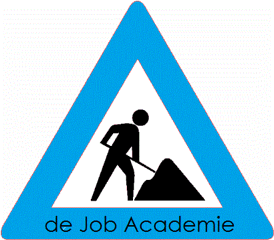 PLAN (aanpassingen in de aanpak) [dit blok herhalen als er in eenzelfde planperiode aan meerdere doelen wordt gewerkt]ONDERBOUWING                                                                                                        ONDERTEKENING                 EVALUATIEPersonalia van de leerlingIn te vullen door huidige schoolPersonalia van de leerlingIn te vullen door huidige schoolNaamGeboortedatumKlas MentorStartdatum op schoolHuidig schooljaarPsychodiagnostische gegevensIn te vullen door huidige schoolPsychodiagnostische gegevensIn te vullen door huidige schoolPsychodiagnostische gegevensIn te vullen door huidige schoolPsychodiagnostische gegevensIn te vullen door huidige schoolDatum Naam onderzoekerInstellingFunctie DSM-IV classificatieIn te vullen door huidige schoolDSM-IV classificatieIn te vullen door huidige schoolDSM-IV classificatieIn te vullen door huidige schoolDSM-IV classificatieIn te vullen door huidige schoolAs IAs IIAs IIIAs IVAs VToelichtingIntelligentieprofielIn te vullen door huidige schoolIntelligentieprofielIn te vullen door huidige schoolIntelligentieprofielIn te vullen door huidige schoolIntelligentieprofielIn te vullen door huidige schoolDatumInstellingTestmiddelWISC-IIIWISC-IIIWISC-IIITIQ      VIQ      PIQ      DisharmonischJa                                  Nee Ja                                  Nee ToelichtingMedische gegevensIn te vullen door huidige schoolMedische gegevensIn te vullen door huidige schoolMedische gegevensIn te vullen door huidige schoolMedicijngebruikDoseringGebruik op schoolJa     Nee BijzonderhedenDatum van invullenIn te vullen door huidige schoolDatum van invullenIn te vullen door huidige schoolDatum van invullenPrognose uitstroombestemming of -niveauIn te vullen door huidige schoolPrognose uitstroombestemming of -niveauIn te vullen door huidige schoolUitstroombestemming/niveauRichting of profielkeuzeUitstroomniveau Arbeid Oriënterend  Zorg Onderwijs FacilitairAfwijken van het standaard onderwijsprogramma Afwijken van het standaard onderwijsprogramma De Job Academie curriculumWaarin onderscheidt zich de Job AcademieHet curriculum van de Job Academie richt zich op 9 thema’s. De 9 thema’s zijn onder verdeeld in het aangeboden lessenpakket.(zie bijlage)De thema’s zijn:Burger in NederlandCommunicatie en relatiesComputer, internet en sociale mediaDoelen stellenGeldzaken en administratieVeilig werkenWerk en gezondheidWerk vindenWerknemer en collegaHet lessenpakket onderscheidt zich door dat we thematisch onderwijs aanbieden.De basisvakken, Nederlands, Rekenen& Wiskunde, Engels en de zaakvakken en Loopbaan oriëntatie en begeleiding worden geïntegreerd aangeboden in de thema’s van het curriculum.Aanpassingen in de school n.a.v. onderwijsbehoeften
In te vullen door Job AcademieAanpassingen in de school n.a.v. onderwijsbehoeften
In te vullen door Job AcademieAanpassingen in de school n.a.v. onderwijsbehoeften
In te vullen door Job AcademieOp het gebied vanBeschrijving van de benodigde aanpassingDuur van de aanpassingGroepsgrootte / inzet assistent(benodigde aandacht/tijd)De Job Academie werkt met een groepsgrootte van 12 jongeren, dagelijks begeleid door een docent en een jobcoach.Lestijden zijn van 8:30u tot 9:30u en van 15:00u tot 15:30u naar leiding van het ontwikkelde curriculum.Tussen 9:30u en 15:00u lopen de jongeren stage. Zij voeren dan de aangeleerde werknemersvaardigheden/ taken uit.Gedurende het schooljaar zijn er in totaal 3 overgangsweken waarin de leerlingen hele dagen les krijgen. Vanuit het bedrijf worden er dan onder andere gastlessen gegeven.Het schooljaar is verdeeld in drie periodes. In iedere periode wordt er op een nieuwe plek/ in een nieuwe functie stage gelopen. De jongeren krijgen zo een breed palet aan arbeids-en werknemersvaardigheden aangeboden.Hele schooljaarAnders, nl.      Inzet materialenBinnen het bedrijf is een ruimte waar de lessen gegeven kunnen worden, die voldoet aan de minimale voorwaarden die binnen het onderwijs gesteld zijn:Zitplaatsen (14)SmartboardLaptops (14)Kastruimte Hele schooljaar Anders, nl.Aanpassingen ruimteDe lessen en de stages vinden plaats in Franciscus Gasthuis& Vlietland ziekenhuis Rijckehove de Zellingen Basisschool Harbour bilingual Basisschool de GlobeDe lesruimte is prikkelarm en nodigt uit tot gestructureerd lesgeven.Een veilige plek voor de jongeren Hele schooljaar Anders, nl.      Inzet expertiseDe expertise van het bedrijf is noodzakelijk. Deze wordt ingezet door de ondersteuning van de buddies om de werknemersvaardigheden van de jongeren te vergroten.De jobcoach begeleidt en ondersteunt de jongeren op de stageplek en naar werk. Hele schooljaar Anders, nl.      Samenwerking externe organisatiesMEE Rotterdam Rijnmond WSPRTeam garantiebanen IJsselgemeentenStroomopwaartsBorisloketJongerenloketJouz Hele schooljaar Anders, nl.      Aanpassing in de aanpak n.a.v. onderwijsbehoeftenAanpassing in de aanpak n.a.v. onderwijsbehoeftenBeginsituatieJongeren zijn nog niet toe aan uitstroom arbeid.Doelstelling
De huidige school biedt in het laatste schooljaar de jongere de mogelijkheid om deel te nemen aan de Job Academie.De Job Academie begeleidt de overgang van “leerling zijn” naar “werknemer worden” en vergroot de uitstroom mogelijkheid van de jongere naar een betaalde baan.MethodeCurriculum Job AcademieOrganisatieEen leerwerkplek op een van de bovengenoemde locaties door inzet van leerkracht, job coach en buddies.Verwacht resultaatDeel praktijkcertificaten van de MBO kwalificaties.Duurzaam betaalde arbeidsplaats.Evaluatie opAanpassing in individueel de aanpak n.a.v. onderwijsbehoeftenIn te vullen door de Job Academie.Aanpassing in individueel de aanpak n.a.v. onderwijsbehoeftenIn te vullen door de Job Academie.BeginsituatieDoelstellingMethodeOrganisatieVerwacht resultaatEvaluatie op A1.  Geboden ondersteuning op school van herkomst (startsituatie)In te vullen door huidige schoolA1.  Geboden ondersteuning op school van herkomst (startsituatie)In te vullen door huidige schoolA1.  Geboden ondersteuning op school van herkomst (startsituatie)In te vullen door huidige schoolA1.  Geboden ondersteuning op school van herkomst (startsituatie)In te vullen door huidige schoolA1.  Geboden ondersteuning op school van herkomst (startsituatie)In te vullen door huidige schoolA1.  Geboden ondersteuning op school van herkomst (startsituatie)In te vullen door huidige schoolA1.  Geboden ondersteuning op school van herkomst (startsituatie)In te vullen door huidige schoolA1.  Geboden ondersteuning op school van herkomst (startsituatie)In te vullen door huidige schoolA1.  Geboden ondersteuning op school van herkomst (startsituatie)In te vullen door huidige schoolA1.  Geboden ondersteuning op school van herkomst (startsituatie)In te vullen door huidige schoolA1.  Geboden ondersteuning op school van herkomst (startsituatie)In te vullen door huidige schoolNaam school van herkomstSchoolverloopGroep12345678SchoolverloopP.OSchoolverloopS.B.OSchoolverloopS.OSchoolverloopV.S.OSchoolverloopPrOSchoolverloopBijzonderheden:Bijzonderheden:Bijzonderheden:Bijzonderheden:Bijzonderheden:Bijzonderheden:Bijzonderheden:Bijzonderheden:Bijzonderheden:Bijzonderheden:Advies onderwijs niveauWat is het uitstroom perspectief?Wat is het uitstroom perspectief?Wat is het uitstroom perspectief?Wat is het uitstroom perspectief?Wat is het uitstroom perspectief?Wat is het uitstroom perspectief?Wat is het uitstroom perspectief?Wat is het uitstroom perspectief?Wat is het uitstroom perspectief?Wat is het uitstroom perspectief?Advies ondersteuning 
na overstapWelke ondersteuning verwacht de school van herkomst dat er nodig is op de Job Academie?Welke ondersteuning verwacht de school van herkomst dat er nodig is op de Job Academie?Welke ondersteuning verwacht de school van herkomst dat er nodig is op de Job Academie?Welke ondersteuning verwacht de school van herkomst dat er nodig is op de Job Academie?Welke ondersteuning verwacht de school van herkomst dat er nodig is op de Job Academie?Welke ondersteuning verwacht de school van herkomst dat er nodig is op de Job Academie?Welke ondersteuning verwacht de school van herkomst dat er nodig is op de Job Academie?Welke ondersteuning verwacht de school van herkomst dat er nodig is op de Job Academie?Welke ondersteuning verwacht de school van herkomst dat er nodig is op de Job Academie?Welke ondersteuning verwacht de school van herkomst dat er nodig is op de Job Academie?OPP meegestuurd  Ja      Nee     Ja      Nee     Ja      Nee     Ja      Nee     Ja      Nee     Ja      Nee     Ja      Nee     Ja      Nee     Ja      Nee     Ja      Nee   A2.  Geboden ondersteuning op de huidige schoolIn te vullen door huidige schoolA2.  Geboden ondersteuning op de huidige schoolIn te vullen door huidige schoolA2.  Geboden ondersteuning op de huidige schoolIn te vullen door huidige schoolOndersteuning in de afgelopen 2 jaar 
Doel van de ondersteuningOndersteuning in de afgelopen 2 jaar 
WatOndersteuning in de afgelopen 2 jaar 
Door wieOndersteuning in de afgelopen 2 jaar 
ResultaatBevorderende en belemmerende factorenIn te vullen door huidige schoolBevorderende en belemmerende factorenIn te vullen door huidige schoolBevorderende en belemmerende factorenIn te vullen door huidige schoolBevorderende en belemmerende factorenIn te vullen door huidige schoolDomeinBevorderende factoren Belemmerende factorenOnderwijsbehoefte 
Cognitieve en didactische ontwikkelingWerkhoudingsaspectentaakaanpakconcentratiedoorzettingsvermogenhuiswerkhoudingplanning/ organisatieSociaal emotionele ontwikkelingGezondheidVeiligheid en verzuimThuissituatie en vrije tijdContact met medeleerling/ docentZelfstandigheidOndertekening bij bespreken eerste OPPOndertekening bij bespreken eerste OPPOndertekening bij bespreken eerste OPPLeerlingWettelijke vertegenwoordigersSchoolMijn uitstroombestemming is mij bekend. Het doel van de ondersteuning is met mij besproken.Datum :      Naam  :      HandtekeningDe uitstroombestemming is mij bekend. Er is overeenstemming over de doelen waarop de ondersteuning gericht is. Datum:      Naam :      HandtekeningDe uitstroombestemming is besproken. Er is overeenstemming over de doelen waarop de ondersteuning gericht is. Datum:      Naam:       Functie:      HandtekeningRuimte voor aanvullende opmerkingen van de leerlingen en/of wettelijk vertegenwoordigersEvaluatie en motivatie voor vervolgEvaluatie en motivatie voor vervolgDatum      Datum      Beschrijf de resultaten van de geboden ondersteuning, evaluatieve opmerkingen en motivatie voor vervolg Beschrijf de resultaten van de geboden ondersteuning, evaluatieve opmerkingen en motivatie voor vervolg ConclusieConclusie Uitstroomniveau/bestemming behaald Bijstellen uitstroomniveau/ bestemming Handhaven doel  Voortzetten aanpak  Ondertekening bij Evaluatieovereenstemming m.b.t. de doelen en kennisgeving m.b.t. de uitstroomOndertekening bij Evaluatieovereenstemming m.b.t. de doelen en kennisgeving m.b.t. de uitstroomOndertekening bij Evaluatieovereenstemming m.b.t. de doelen en kennisgeving m.b.t. de uitstroomLeerlingWettelijke vertegenwoordigersSchoolMijn uitstroombestemming is mij bekend. Het doel van de ondersteuning is met mij besproken.Datum:      Naam :      HandtekeningDe uitstroombestemming is mij bekend. Er is overeenstemming over de doelen waarop de ondersteuning gericht is. Datum:      Naam :      HandtekeningDe uitstroombestemming is besproken. Er is overeenstemming over de doelen waarop de ondersteuning gericht is. Datum  :      Naam   :      Functie :      Handtekening